eskander55ДЕНЬВ ИСТОРИИДень воинской славы РоссииДень начала контрнаступления советских войск против немецко-фашистских войск в битве под Москвой (1941 год);5декабря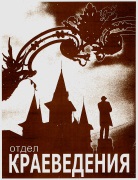 Использованы материалы историко-краеведческого музея «Хранитель времени» Областного центра экологии, краеведения и туризмаИспользованы материалы историко-краеведческого музея «Хранитель времени» Областного центра экологии, краеведения и туризма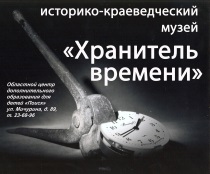 "Велика Россия, а отступать некуда - позади Москва"  - этот пламенный  призыв прозвучал 16 ноября 1941 года у разъезда Дубосеково из уст политрука 316 стрелковой дивизии,Василия Георгиевича Клочкова, уроженца села Синодское Саратовского района  Саратовской области. Погиб в этот же день. (Книга памяти: Саратовская область (г. Саратов). Т.1.- Саратов: Регион. Приволжск. изд-во «Детская книга», 1994.С.616)"Велика Россия, а отступать некуда - позади Москва"  - этот пламенный  призыв прозвучал 16 ноября 1941 года у разъезда Дубосеково из уст политрука 316 стрелковой дивизии,Василия Георгиевича Клочкова, уроженца села Синодское Саратовского района  Саратовской области. Погиб в этот же день. (Книга памяти: Саратовская область (г. Саратов). Т.1.- Саратов: Регион. Приволжск. изд-во «Детская книга», 1994.С.616)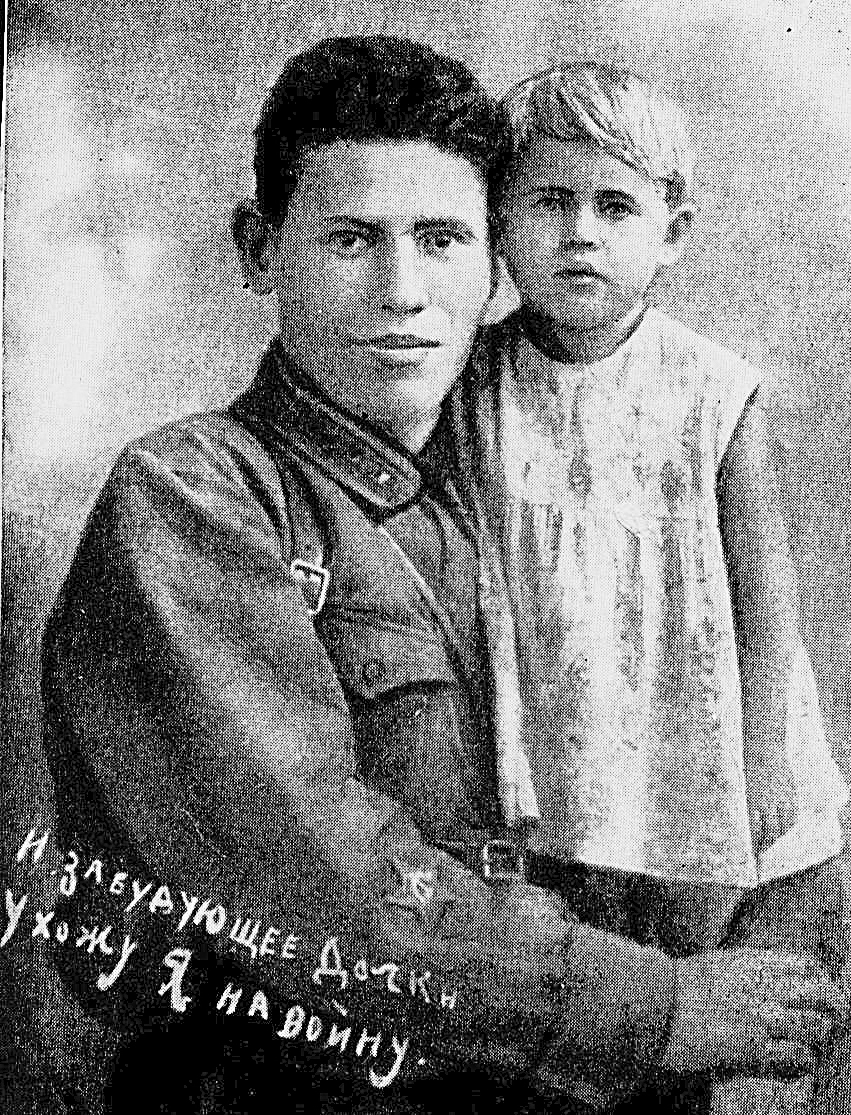 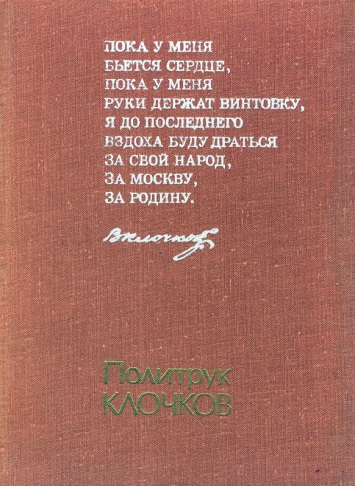 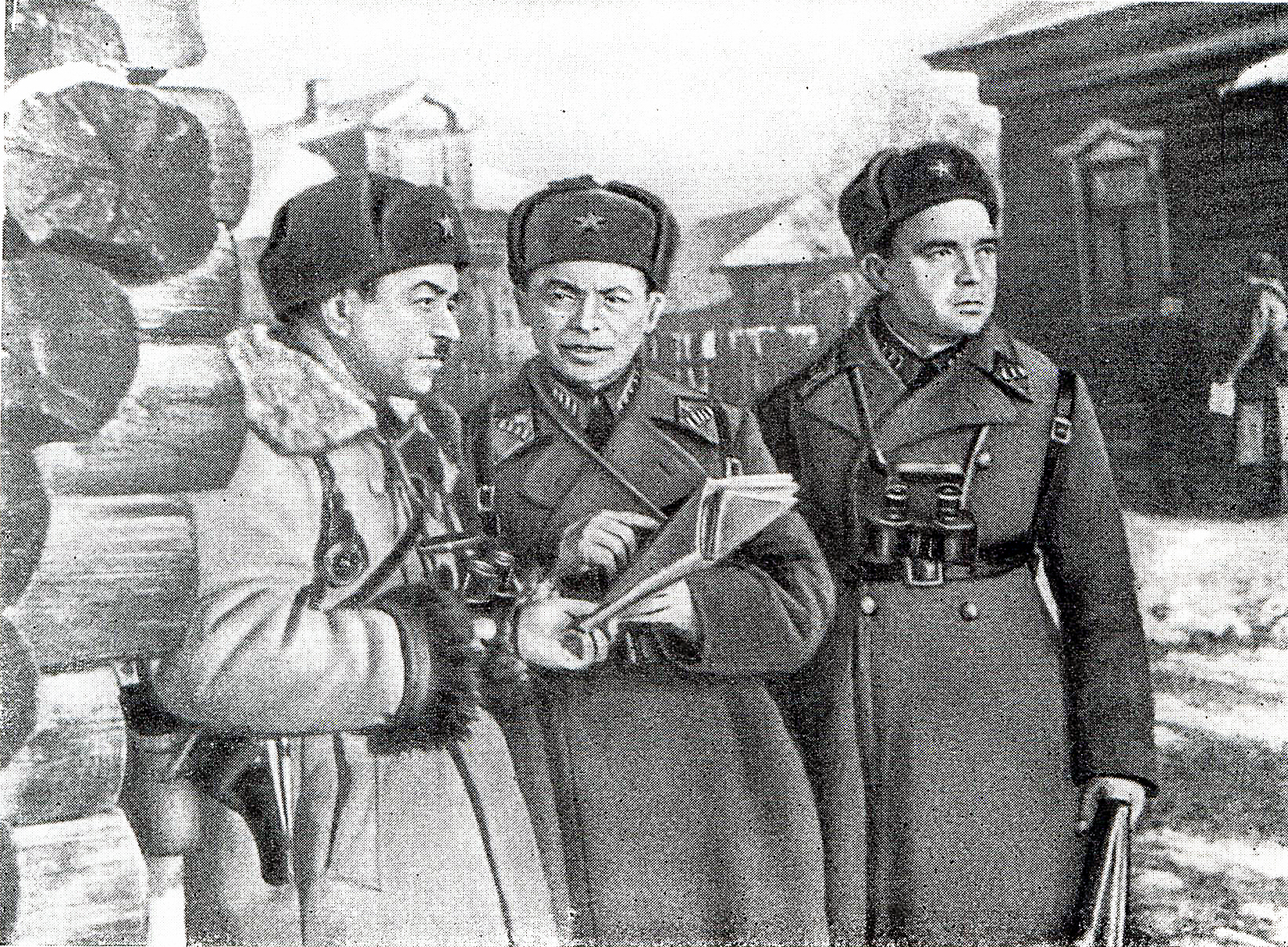 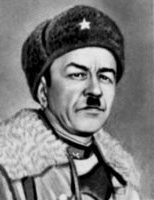 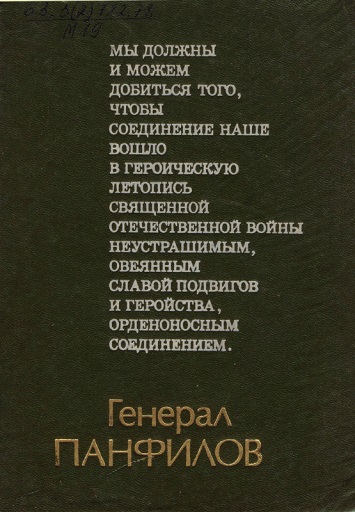 История Великой Отечественной войны – это история подвигов советских солдат. Один из самых известных подвигов был совершен в начале войны под Москвой. 28 солдат, а практически ополченцев, не пропустили рвущиеся к Москве немецкие танки. Они все погибли, но в истории они остались под одним именем. Это имя их командира, генерал-майора, героя Советского Союза, уроженца г. Петровска Иван ВасильевичПанфилов.погиб в бою 18 ноября 1941 года у деревни Гусенево Волоколамского района.(Книга памяти: Саратовская область (г. Саратов). Т.1.- Саратов: Регион. Приволжск. изд-во «Детская книга», 1994.С.616)7 августа 1941 годаодин из первых в истории авиации ночных таранов совершил командир звена 177-го истребительного авиаполка, уроженец с. Тёпловка Вольского района Саратовской области В.В. Талалихин.Звание Героя Советского Союза с вручением ордена Ленина и медали «Золотая Звезда» Виктору Васильевичу Талалихину присвоено 8 августа 1941 года за первый в истории авиации ночной таран вражеского бомбардировщика.Талалихин  участвовал во многих воздушных боях под Москвой, сбил ещё пять вражеских  Самолётов и погиб смертью храбрых в неравной схватке с фашистскими истребителями 27 октября 1941 года.Румянцев Н.М. Люди легендарного подвига. Краткая биография и описание подвигов Героев Советского Союза-тех. Кто родился, жил и живёт в Саратовской области. Саратов, Приволж. Кн. Изд. 1968. С.482-483.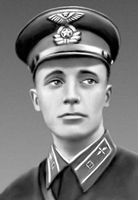 Талалихин Виктор Васильевич